Differentiation from first principlesScaffolded solutionsExamples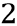 Question 1differentiate from first principles x4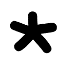 Question 2    differentiate from first principles 3x2Question 3    differentiate from first principles 5x3Question 4    differentiate from first principles -2x3Question 5    differentiate from first principles x4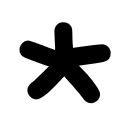 Question 6    differentiate from first principles 3x2 + 7Question 7    differentiate from first principles -3x3 - 12Question 8    differentiate from first principles 5x4 – 2xQuestions:Use Differentiation from first principles to find the derivative of:6x28x3-4x39x10x2-6–x45 – 4x27x3 + 6x2x4 – 5x2x3 + 12x2 – 7x